ΑΙΤΗΣΗΥΠΟΒΟΛΗΣ ΥΠΟΨΗΦΙΟΤΗΤΑΣ ΓΙΑ ΤΗΝ ΕΚΛΟΓΗ ΔΙΕΥΘΥΝΤΗ/ΤΡΙΑΣ ΕΡΓΑΣΤΗΡΙΟΥ  ΠΥΡΗΝΙΚΗΣ ΤΕΧΝΟΛΟΓΙΑΣ ΤΟΥ ΤΟΜΕΑ ΗΛΕΚΤΡΙΚΗΣ ΕΝΕΡΓΕΙΑΣ ΤΟΥ ΤΜΗΜΑΤΟΣ ΗΛΕΚΤΡΟΛΟΓΩΝ ΜΗΧΑΝΙΚΩΝ ΚΑΙ ΜΗΧΑΝΙΚΩΝ ΥΠΟΛΟΓΙΣΤΩΝ ΤΗΣ ΠΟΛΥΤΕΧΝΙΚΗΣ ΣΧΟΛΗΣ  ΕΛΛΗΝΙΚΗ ΔΗΜΟΚΡΑΤΙΑΣΧΟΛΗ ΠΟΛΥΤΕΧΝΙΚΗ ΑΡΙΣΤΟΤΕΛΕΙΟ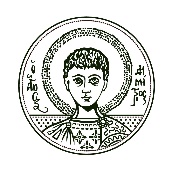 ΠΑΝΕΠΙΣΤΗΜΙΟΘΕΣΣΑΛΟΝΙΚΗΣTMHMA ΗΛΕΚΤΡΟΛΟΓΩΝ ΜΗΧΑΝΙΚΩΝ ΚΑΙ ΜΗΧΑΙΚΩΝ ΥΠΟΛΟΓΙΣΤΩΝ Τομέας Ηλεκτρικής Ενέργειας ΑΡΙΣΤΟΤΕΛΕΙΟΠΑΝΕΠΙΣΤΗΜΙΟΘΕΣΣΑΛΟΝΙΚΗΣ